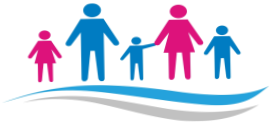 PORADNIA PSYCHOLOGICZNO – PEDAGOGICZNAw WĘGROWIEPoradnia Psychologiczno – Pedagogiczna w Węgrowie 
zaprasza 
dzieci w wieku przedszkolnym 
oraz uczniów szkół podstawowych klas I-III do wzięcia udziału w konkursie plastycznym“Mój wymarzony zawód”
- edycja IIIRegulamin konkursu:Organizatorem konkursu jest Poradnia Psychologiczno – Pedagogiczna w Węgrowie.Temat konkursu: „Mój wymarzony zawód”- edycja trzecia.Konkurs adresowany jest do dzieci w wieku przedszkolnym oraz uczniów klas I-III szkół podstawowych powiatu węgrowskiego.Do konkursu zgłaszane są dzieci przez szkołę.Każdy z uczestników konkursu przygotowuje jedną pracę przy użyciu dowolnej techniki plastycznej (rysunek kredkami, pastelami, farbami olejnymi, wycinanki, wydzieranki, praca 
w plastelinie itp.)Cel konkursu:zapoznanie dzieci z wybranymi zawodamikształtowanie postawy pracy i motywacji do działaniawywoływanie przeżyć emocjonalnychpobudzanie i rozwijanie zainteresowań dzieci oraz stymulowanie prozawodowych marzeńwyrobienie potrzeby do obcowania na co dzień z pięknem sztukipoznawanie własnych możliwości, zainteresowań oraz zdolnościMiejsce i czas rozstrzygnięcia konkursu: Poradnia Psychologiczno – Pedagogiczna                        w Węgrowie, 20.04.2023 r.Kryteria oceny wykonanych prac:zgodność tematyki utworu z charakterem konkursuoryginalność pracyogólny wyraz artystycznyJury stanowić będą osoby powołane przez organizatora konkursu. Po prezentacji wszystkich prac i po ocenie przez komisję odbędzie się ogłoszenie wyników. Dla wyróżnionych uczestników przewidziane są nagrody. Każdy uczestnik otrzyma pamiątkowy dyplom. Decyzja jury jest niepodważalna.Udział w konkursie jest bezpłatny, a zgłoszenie dziecka oznacza wyrażenie zgody na:fotografowanie, prezentację oraz publikację materiałów z konkursu, przetwarzanie danych osobowych uczestnika konkursu.Zgłoszenia uczestników wraz z pracą plastyczną należy składać osobiście w sekretariacie Poradni Psychologiczno – Pedagogicznej w Węgrowie, ul. Piłsudskiego 23 lub drogą pocztową do 17.04.2023 r., do godz. 16.00